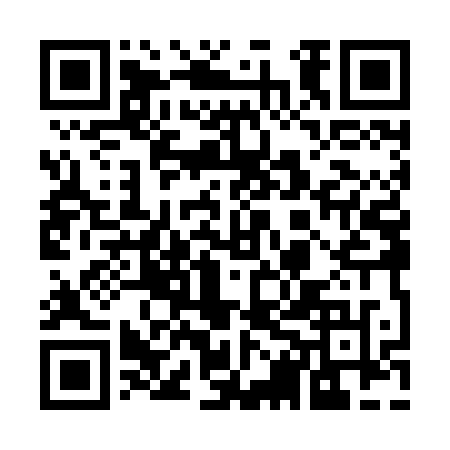 Prayer times for Craftsbury Common, Vermont, USASat 1 Jun 2024 - Sun 30 Jun 2024High Latitude Method: Angle Based RulePrayer Calculation Method: Islamic Society of North AmericaAsar Calculation Method: ShafiPrayer times provided by https://www.salahtimes.comDateDayFajrSunriseDhuhrAsrMaghribIsha1Sat3:175:0712:474:548:2810:192Sun3:165:0712:484:558:2910:203Mon3:155:0612:484:558:3010:214Tue3:145:0612:484:558:3110:225Wed3:135:0512:484:568:3110:236Thu3:135:0512:484:568:3210:257Fri3:125:0512:494:568:3310:268Sat3:115:0412:494:578:3310:279Sun3:115:0412:494:578:3410:2710Mon3:105:0412:494:578:3510:2811Tue3:105:0412:494:588:3510:2912Wed3:105:0412:504:588:3610:3013Thu3:095:0412:504:588:3610:3114Fri3:095:0412:504:588:3710:3115Sat3:095:0412:504:598:3710:3216Sun3:095:0412:504:598:3710:3217Mon3:095:0412:514:598:3810:3318Tue3:095:0412:514:598:3810:3319Wed3:095:0412:515:008:3810:3320Thu3:095:0412:515:008:3810:3421Fri3:095:0412:515:008:3910:3422Sat3:095:0512:525:008:3910:3423Sun3:105:0512:525:008:3910:3424Mon3:105:0512:525:018:3910:3425Tue3:115:0612:525:018:3910:3426Wed3:115:0612:535:018:3910:3427Thu3:125:0612:535:018:3910:3328Fri3:125:0712:535:018:3910:3329Sat3:135:0712:535:018:3910:3330Sun3:145:0812:535:028:3910:32